Curriculum CommitteeDraft Agenda San Diego Miramar College April 19, Zoom, 2:30-4:30pm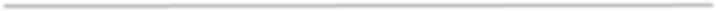 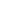 Approved: (date)Members: Najah Abdelkader, Jon Avila, Matthew Cain, Paul Chlapecka, Evelyn Escalante-Ruiz, Isabella Feldman, MaryAnn Guevarra, Helen Houillion, Michael Odu, Mara Palma-Sanft, Wayne Sherman, Alex Stiller-ShulmanPermanent Guests: Max Moore, Kelly MorelewskiGuests:Melanie Cordero, Meilani Peleti, Sharilyn WilsonVacancies: Liberal Arts Faculty (1), Student (1)Call to Order/IntroductionsApproval of Consent AgendaApproval of AgendaApproval of Minutes – April 5, 2022Course Proposals:Award Proposals:Subject Area IndicatorsOtherNext Scheduled Meeting                         Wednesday, May 3, 2023 – 2:30pmFYIsEthnic Studies GE RequirementAB 928 Singular GE PathwayProposed Governance Handbook Term Limit RevisionReports1. Vice President of Instruction2. Evaluators3. Articulation Office4. Curriculum ChairRoundtableAdjournmentConsent AgendaFYIsNew coursesCourse activationsCourse deactivationsCourse reactivationsDistance education at CityDistance education at MesaNew awardsAward deactivationsAward revisionsSubject Area Indicators#1New Courses2Activations3 DeactivationsCHIL 160 Observation and Assessment of ChildrenMiramar, City, Mesa (City-originating)CHIL 162 Positive Child GuidanceCity, Miramar (City-originating)5 RevisionsARTF 125 Art History: Arts of the Asian ContinentCity, Mesa, Miramar (Mesa-originating)CHEM 100 Fundamentals of ChemistryCity, Mesa, Miramar (Mesa-originating)CHEM 200 General Chemistry I - LectureCity, Mesa, Miramar (Mesa-originating)#1New Awards2Deactivations3Revisions